SPECIJALNA BOLNICA ZA NEUROLOŠKA OBOLJENJA I POSTTRAUMATSKA STANJA “DR BORIVOJE GNJATIĆ” STARI SLANKAMENSTRATEŠKI PLANZA PERIOD 2019-2024 godinaNOVEMBAR, 2018PRINCIPI RADA SPECIJALNE BOLNICE ZA NEUROLOŠKA OBOLJENJA I POSTTRAUMATSKA STANJA,,DR BORIVOJE GNJATIĆ“,STARI SLANKAMENPružanje zdravstvene zaštite od strane naše ustanove nije samo skup aktivnosti, već je rezultat organizovanog sistema, koji počiva na sledećim princima i vrednostima:NAJBOLJI INTERES PACIJENTA, pružanje adekvatnih usluga na najbolji način za korisnika uz poštovanje osnovnih ljudskih prava; PRAVIČNOST, ostvaruje se zabranom diskriminacije prilikom pružanja zdravstvene zaštite po osnovu rase, pola, starosti, nacionalne pripadnosti, socijalnog porekla, veroispovesti, političkog ili drugog ubeđenja, imovnog stanja, kulture, jezika, vrste bolesti, psihičkog ili telesnog invaliditeta; STALNO UNAPREĐENJE KVALITETA, ostvaruje se merama i aktivnostima kojima se u skladu sa savremenim dostignućima medicinske nauke i prakse povećavaju mogućnosti povoljnog ishoda i smanjivanja rizika i drugih neželjenih posledica po zdravlje i zdravstveno stanje pojedinca i zajednice u celini; EFIKASNOST ZDRAVSTVENE ZAŠTITE, ostvaruje se postizanjem najboljih mogućih rezultata u odnosu na raspoloživa finansijska sredstva, odnosno postizanjem najvišeg nivoa zdravstvene zaštite uz najniži utrošak sredstava; TIMSKI RAD, ogleda se u  funkcionisanju naše ustanove kao celine u kojoj se svaki zaposleni vrednuje kao nezaobilazna karika u ispunjavanju zajedničkog cilja - kvalitetnije pružanje zdravstvene zaštite našim korisnicima. IZJAVA MENADŽERSKOG TIMAU Specijalnoj bolnici za neurološka oboljenja i postraumatska stanja ,, Dr Borivoje Gnjatić“, Stari Slankamen postoji intencija intenzivnog razvoja medicinske doktrine, uvođenja novih metoda lečenja i kontinirani rad na povečanju zadovoljstva korisnika. Takav pristup podrazumeva, stalno usavršavanje zaposlenih, savremenu opremu, praćenje toka i ishoda lečenja, kao i stalno praćenje i unapređenje zadovoljstva korisnika.  	U Specijalnoj bolnici za neurološka oboljenja i posttraumatska stanja ,, Dr Borivoje Gnjatić“, Stari Slankamen  je  uspostavljen  model organizacije bolnice na osnovu Statuta i Pravilnika o unutrašnjoj organizaciji i sistematizaciji poslova. Sistem je u isto vreme organizovan sa jasnim hijerarhiskim odnosima, gde svako ima definisane odgovornosti  uz uključivanje što većeg broja ljudi u proces planiranja i odlučivanja, kako bi u tako složenom sistemu što više ljudi dobilo priliku da kreativno utiče na proces upravljanja Bolnicom.Strateški plan je nastao kao rezultat rada zaposlenih u organizacionim jedinicama bolnice, Menadžmenta, Upravnog i Nadzornog odbora bolnice i predstavlja kontinuitet razmišljanja o strateškom planiranju i svesti o važnosti sprovođenja Strateškog plana. Uključivanje što većeg broja ljudi u proces planiranja i odlučivanja,  daje mogućnost zaposlenima i zainteresovanim stranama da kreativno učestvuju u radu Bolnice. Misija, Vizija, definisanje osnovnih vrednosti, uspostavljene strateške oblasti razvoja i jasno postavljeni ciljevi predstavljaju put i opredeljenje zaposlenih u Specijalnoj bolnici za neurološka oboljenja i posttraumatska stanja ,, Dr Borivoje Gnjatić“, Stari Slankamen za pružanje najkvalitetnije zdravstvene zaštite. Briga za svakog pacijenta i istovremeno unapređenje kvaliteta rada i bezbednosti, uz njihovo učešće u donošenju odluke o lečenju,  deo je svakodnevnih aktivnosti zdravstvenih radnika i njihovih saradnika. Cilj je realizacija potreba i očekivanja svakog korisnika usluga naše Bolnice.U izradi Strateškog plana direktno su učestvovali članovi Nadzornog, Upravnog odbora i menadžment tima bolnice, a predstavljeni su u sledećoj organizacionoj šemi.MENADŽERSKI TIM ZAPOSLENIHULOGA SPECIJALNE BOLNICE ZA NEUROLOŠKA OBOLJENJA I POSTTRAUMATSKA STANJA,,DR BORIVOJE GNJATIĆ“, STARI SLANKAMENSpecijalna bolnica za neurološka oboljenja i posttraumatska stanja ,, Dr Borivoje Gnjatić“, Stari Slankamen poznata je kao najstarije banjsko lečilište u Vojvodini. Obuhvata specijalističko-konsultativnu i stacionarnu delatnost iz oblasti fizikalne medicine i rehabilitacije. Postojeći kadar čini 279 zaposlenih: 14 lekara specijalista, 5 doktora medicine, 114 medicinskih sestara- tehničara, 40 fizioterapeuta, 3 radna terapeuta, 1 strukovni medicinski radiolog, 2 logopeda, 1 psiholog specijalista, 1 diplomirani farmaceut,   ostale u kadrovskoj strukturi čine nezdravstveni radnici. U cilju  pružanja višeg nivoa zdravstvene zaštite,  našim korisnicima u Bolnici su angažovani  konsultanti iz zdravstvenih ustanova u Beogradu i Novom Sadu, ( ortoped, neurolog, neuropsihijatar i dr.) kako bi se unapredile i upotpunile zdravstvene usluge. Ovakvim pristupom dokazujemo da je korisnik u centru sistema i da je uspeh lečenja svakog korisnika na prvom mestu. Delatnost bolnice obuhvata specijalističku medicinsku praksu koja podrazumeva prevenciju, dijagnostiku, lečenje i rehabilitaciju u oblasti fizikalne medicine i rehabilitacije.Ostalu zdravstvenu zaštitu koja obuhvata aktivnost u oblasti wellness programa i zdravstvenog turizma. Obuhvata i delatnost zdravstvenih saradnika kao što su: psiholog, logoped i dr. Obuhvata aktivnost medicinskih laboratorija za analizu krvi, medicinsku, odnosno kliničku biohemiju.Bolnica poseduje savremenu opremu  i od skoro renoviran prostor sa novim hidro-blokom.  Bolnica pruža usluge korisnicima sa teritorije AP Vojvodine, Republike Srbije i zemalja iz okruženja. Usluge koje se pružaju na račun  Republičkog fonda za zdravstveno osiguranje uglavnom se odnose na gravitirajuću populaciju  tj. osiguranike sa područja Sremskog okruga.Pružamo usluge sekundarnog nivoa zdravstvene zaštite, što podrazumeva sprovođenje mera za očuvanje i unapređenje zdravlja, sprečavanje, suzbijanje i rano otkrivanje bolesti, povreda i drugih poremećaja zdravlja i blagovremeno i efikasno lečenje. Sve naše aktivnosti usklađene su sa važećom zakonskom regulativom i definisane kroz protokole i procedure.Sve mere koje sprovodimo u cilju obezbeđenja zdravstvene zaštite korisnicima usklađene su sa savremenom zdravstvenom doktrinom i uz upotrebu savremene zdravstvenih tehnologija, a zasnovane su na naučnim dokazima, odnosno moraju biti bezbedne, sigurne i efikasne i u skladu sa načelima profesionalne etike.Cilj svih naših aktivnosti je pružanje visoko kvalitetne zdravstvene zaštite, koja je efikasna i bezbedna, kao i visok nivo zadovoljstva korisnika i profesionalne  satisfakcije  zaposlenih.MISIJANaša misija je da budemo uspešni pružaoci sekundarne zdravstvene zaštite iz oblasti fizikalne medicine i rehabilitacije, a zdravstvena zaštita koju pružamo je bezbedna, delotvorna i  kvalitetna za sve naše korisnike.VIZIJASpecijalna bolnica za neurološka oboljenja i posttraumatska stanja „ Dr Borivoje Gnjatić“, Stari Slankamen postaće lider u regionu u oblasti fizikalne medicine, rehabilitacije i zdravstvenog turizma.SWOT ANALIZAKako bi došli do adekvatnih strateških ciljeva postoji potreba za analizom postojećeg stanja i okruženja u kojem se nalazimo. Smatrali smo da je SWOT analiza najprikladnija metoda i instrument za strateško planiranje, jer uključuje sveobuhvatnu procenu faktora, kako unutrašnjih (snage i slabosti organizacije), tako i spoljašnjih (šanse i pretnje iz okruženja). Putem ove analize sa mnogo boljeg polazišta možemo pristupiti strateškom planiranju i formulisanju optimalnih strateških ciljeva.Identifikovani SWOT faktori:MAPIRANJE I KLASIFIKACIJA STRATEGIJA:OPIS STRATEŠKIH CILJEVA ZA PERIOD 2019– 2024 godinaSTRATEŠKI CILJ 1Savremeni trendovi rada bolnice ukazuju na potrebu da se sve veći broj usluga realizuje kroz ambulantne usluge i usluge u sklopu dnevne bolnice. U skladu sa konceptom savremene bolnice u narednom  period planiramo da kontinuirano povećavamo broj specijalističko-konsultativnih pregleda i da najveći broj zdravstvenih potreba korisnika realizujemo na ovom nivou.Kroz ambulantni rad i kreiranje novih programa za fizikalnu medicine i rehabilitaciju, kao  i programe za unapređenje zdravlja za određene populacione grupe, povećaćemo broj planiranih  ambulantnih usluga. Primenom savremene opreme i uz rad visokostručnog kadra nastojaćemo da većina zdravstvenih problema bude rešena u ambulantnim uslovima.Na taj način smatramo da će se poboljšati efikasnost i doprineti kvalitetnijem radu uz povećanje sopstvenih prihoda, uštede  sredstava i smanjenje  rashoda.STRATEŠKI CILJ 2:Postojanje prirodnih lekovitih faktora posebno izvorišta slane vode, svrstava Specijalnu bolnicu za neurološka oboljenja i posttraumatska stanja „ Dr Borivoje Gnjatić“,Stari Slankamen u sam vrh banjskih lečilišta.  Razvoj savremenog koncepta wellness centara, pružio je mogućnost našoj ustanovi, da se nakon renoviranja i izgradnje hidro bloka razvija u tom pravcu. Sa druge strane potreba savremenog čoveka da unapređuje i očuva svoje zdravlje, prepoznaje se kroz kraće i češće odmore (vikend odmore) u wellness centrima.  	Povoljne preduslove za realizaciju ovog cilja predstavlja hidro blok, koji je potpuno obnovljen, postojeći bazen, prostor za terapiju parafinom sa mogućnošću korišćenja istog i za fango, parafango hidrokolatore i druga toplo hladna pakovanja. Takođe, ovom rekonstrukcijom dobijen je prostor za ručnu masažu , za jednu suvu i jednu vlažnu saunu i prostor za manji hidromasažni  nadgradni bazen. Postojeći hidro-blok opremljen je sa: galvanskom kadom sa individualnom masažom  i četvoroćelijskim galvanskim kupkama ; četiri hidromasažne balneološke kade (biserne kupke), koje su aeraciono masažne i individualno masažne uz mogućnost rada po zonama; tu su i lokalne kupke za donje ekstremitete i lumbalnu kičmu sa hidromasažom, kao i potpuno rekonstruisana HABARD kada za vežbe i individualnu masažu; postoji i pokretni hidromasažni aparat za masažu u bazenu. Postojeću paletu usluga čini hidroterapija ( terapijski bazen), biserne kupke, habard, četvoroćelijske lokalne kupke, termoterapija, fototerapija, bioptron tx, elektroterapija, magneti, laseroterapija, akupunktura  i radna terapija.Zdravstveni turizam, kao vid dodatnog sticanja sredstava za zdravstvene ustanove, posebno je važan za zdravstvene ustanove koje je bave rehabilitacijom i  tokom lečenje koriste prirodne faktore. Postojanje Klastera zdravstvenog turizma Vojvodine, čiji je član i naša ustanova, prvi je od koraka u razvoju zdravstvenog turizma. Marketiške aktivnosti Klastera zdravstvenog turizma Vojvodine i promocija usluga fizikalne medicine i rehabilitacije kod nas i u inostranstvu doprinose realizaciji ovog strateškog cilja. Sa druge strane povoljan geografski položaj Specijalne bolnice za neurološka oboljenja i posttraumatska stanja „ Dr Borivoje Gnjatić“,Stari Slankamen i prepoznavanje Starog Slankamena u sklopu Dunavske strategije, samo dodatno doprinose našoj zainteresovanosti za ovaj strateški cilj.  Povoljni uslovi se prepoznaju i u povezivanju sa Turističkom organizacijom Inđije, koja može biti značajan partner u kreiranju turističke ponude i privlačenju korisnika. Polazeći sa stanovišta da posedujemo visoko obrazovan, edukovan kadar, renoviran prostor smatramo da imamo polaznu osnovu za realizaciju strateškog cilja, koji se odnosi na  razvoj welness programa i zdravstvenog turizma.STRATEŠKI CILJ 3:Od samog početka rada Bolnice, menadžment i zaposleni rade na  razvoju korporativne kulture u kojoj je kvalitet i unapređenje kvaliteta rada jedna od najvažnijih vrednosti.  Za ostvarivanje ovog strateškog cilja neophodna je kontinuirana edukacija zaposlenih o stalnom unapređenju kvaliteta rada i bezbednosti korisnika. Istovremenom edukacijom zaposlenih, praćenjem parametara kvaliteta rada, definisanjem mera za unapređenje, doprinosimo stvaranju  atmosfere u kojoj je unapređenje kvaliteta rada sastavni deo profesionalne kulture.  Dugogodišnjim pračenjem kvaliteta rada i neželjenih događaja, zadovoljstva korisnika i zaposlenih, smatramo da ćemo akreditacijom Bolnice zaokružiti dugogodišnji rad na kvalitetu zdravstvene zaštite i uspostaviti sistem za unapređenje svih performansi poslovnih procesa i postići veće zadovoljstvo korisnika i veću profesionalnu satisfakciju zaposlenih. USKLAĐIVANJE OPERATIVNIH PROGRAMA  SA STRATEŠKIM CILJEVIMASTRATEŠKI CILJ 1STRATEŠKI CILJ 2STRATEŠKI CILJ 3ZAKLJUČAKZnačajan segment prilikom razvoja današnjeg bolničkog sistema je razvoj menadžmenta zasnovanog na dokazima i razvoj i negovanje kulture kvaliteta u ustanovi. Postojanje planova, praćenje performansi procesa, parametara kvaliteta rada, neželjenih događaja, edukacije zaposlenih, praćenje ekonomskih kao i drugih pokazatelja, samo su deo menadžerskih aktivnosti i odgovornosti svih zaposlenih.Uzimajući sve  navedeno, kao i činjenicu da bolnički sistem ima svoje specifične odgovornosti a to su: odgovornost prema pacijentu, zaposlenima, finansijeru, različitim društvenim grupama, prema zajednici (javnosti) kao i prema sebi.  Uz nastojanje da se usavršava sopstveno znanje i veštine menadžmenta i zaposlenih uz spremnost na efektivan odgovor u uslovima intenzivnih promena okruženja, nastojaćemo da ostvarimo postavljene strateške ciljeve. U tom kontekstu akreditacija Bolnice predstavlja sveobuhvatan proces, koji uključuje sve zaposlene i usmerava ka definisanim ciljevima. Sa druge strane Specijalna bolnica za neurološka oboljenja i posttraumatska stanja ,,Dr Borivoje Gnjatić”, Stari Slankamen, sticanjem akreditacije, dobija jasnu poziciju u poslovnom okruženju.Pokretanjem novog pristupa u pružanju usluga zdravstvene zaštite, želimo da iskoristimo povoljne geografske i prirodne faktore i kroz pokretanje wellness programa i razvoj zdravstvenog turizma doprinesemo sticanju dodatnih sredstava i kreiranju novog imidža naše ustanove.Od samog početka rada Bolnice, menadžment i zaposleni rade na  razvoju korporativne kulture u kojoj je kvalitet i unapređenje kvaliteta rada jedna od najvažnijih vrednosti.  Za ostvarivanje ovog strateškog cilja neophodna je kontinuirana edukacija zaposlenih o stalnom unapređenju kvaliteta rada i bezbednosti korisnika. Istovremenom edukacijom zaposlenih, praćenjem parametara kvaliteta rada, definisanjem mera za unapređenje, doprinosimo stvaranju  atmosfere u kojoj je unapređenje kvaliteta rada sastavni deo profesionalne kulture. Cilj nam je da na tako definisanoj osnovi uz podršku zaposlenih i stejkholdera sprovedemo akreditaciju Bolnice.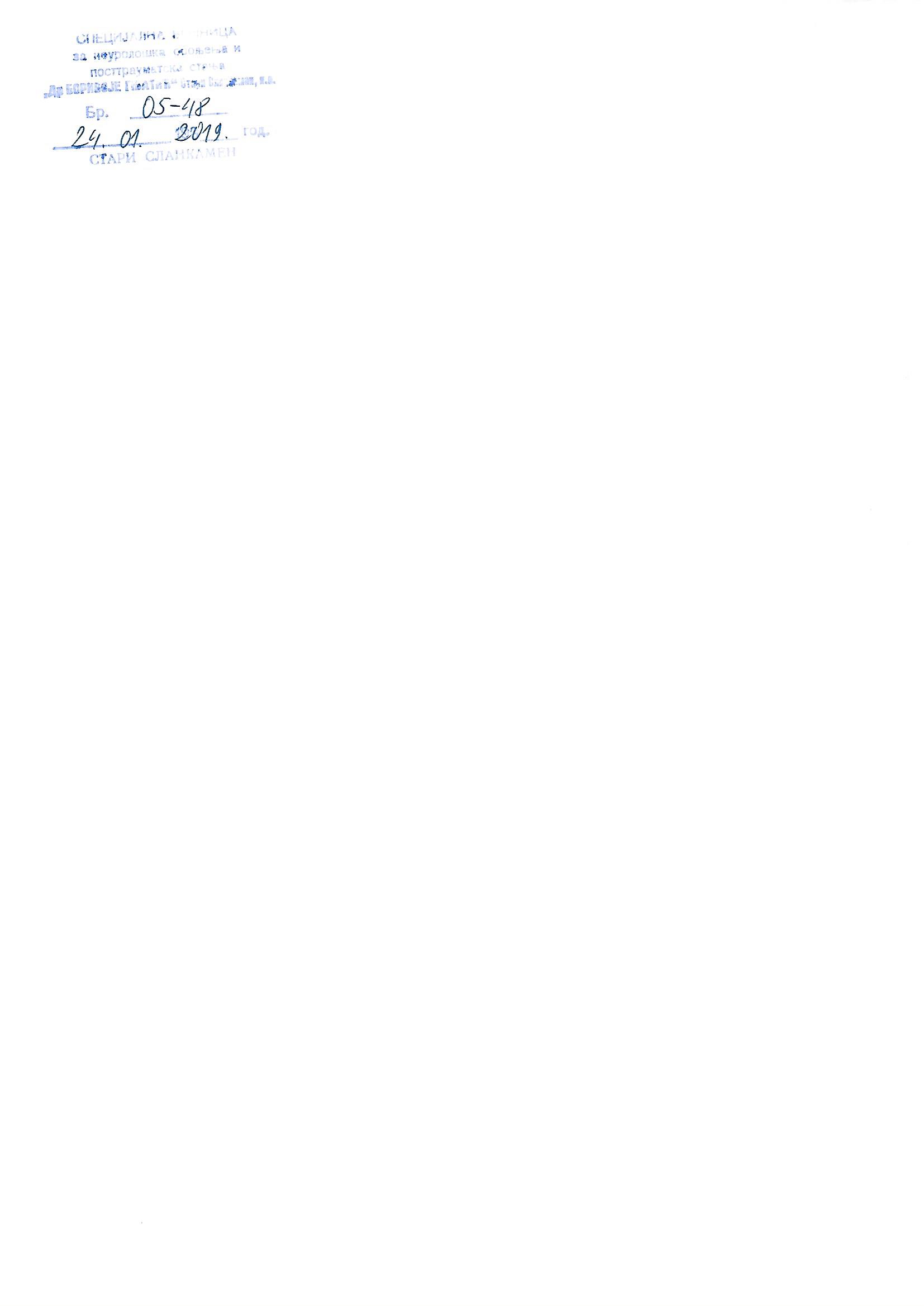 UPRAVNI ODBOR2                 Dragana Radinović,inženjer prehrambene tehnologije, član 3                  dr Bojana Jovanović,doktor medicine, član 4                  dr Magdolna Borbaš,spec.kliničke biohemije, član5                 dr Jelica  Radaković, spec.fizikalne medicine i rehabilitacije,član6                  dr Bratislav Zlatković, spec.fizikalne medicine i rehabilitacije, član7                  Bogoljub Nedić, strukovni medicinski radiolog, clanNADZORNI  ODBOR2.  Aleksandar Ravić,strukovni ekonomista, clan3.Zoran Krivošija,elektrotehničar računara,clan4. dr Milica Lončarević,spec.fizikalne medicine i rehabilitacije,član5. dr Nada Marić, spec.fizikalne medicine i rehabilitacije,član  MOGUĆNOSTIPRETNJEAkreditacija bolniceUnapređenje kvaliteta radaUvođenje novih metoda lečenja i rehabilitacijeZdravstveni turizamSmanjenje broja indikacija za lečenje, koje finansira RFZOSlaba platežna moć stanovništva Nepovoljna starosna struktura stanovništva (12,8% preko 65 godina) SNAGESLABOSTIMotivisan kadarNova opremaEdukovan  kadarVisok nivo kvaliteta radaSpremnost na promeneNepostojanje akreditacije Unutrašnji faktoriLISTA UNUTRAŠNJIH SNAGALISTA UNUTRAŠNJIH
SLABOSTISpoljašnji faktori1. Motivisan kadar 
2. Nova oprema
3. Edukovan  kadar
4.Visok nivo kvaliteta rada
5. Spremnost na promene1. Nepostojanje procesa akreditacijeLISTA SPOLJAŠNJIH
MOGUĆNOSTIPovećanje performansi poslovnih procesa, kroz povećanje broja specijalističko- konsultativnih pregleda i usluga u Stacionaru. 
Bolje pozicioniranje u poslovnom okruženju kroz sticanje akreditacije BolniceAkreditacija bolnice i unapređenje kvaliteta rada1. Akreditacija bolnice
2. Unapređenje kvaliteta rada
3.Uvođenje novih metoda lečenja 
4.  Razvoj zdravstvenog turizmaPrimena novih  metoda uz angažovanje visoko stučnog kadra.  Razvoj spektra usluga i ponuda u sklopu zdravstvenog turizmaRad na unapređenju kvaliteta rada i postizanju visokog procenta uspešnosti lečenja  Povećanje broja korisnika, koji sami finansiraju zdravstvene uslugeLISTA SPOLJAŠNJIH PRETNJIPrimena novih  metoda uz angažovanje visoko stučnog kadra.  Razvoj spektra usluga i ponuda u sklopu zdravstvenog turizmaRad na unapređenju kvaliteta rada i postizanju visokog procenta uspešnosti lečenja  Povećanje broja korisnika, koji sami finansiraju zdravstvene usluge1. Smanjenje broja indikacija za lečenje, koje finansira RFZO
2.Slaba platežna moć stanovništva 
3. nepovoljna starosna struktura
stanovništva (12,8% preko 65
godina)Primena novih  metoda uz angažovanje visoko stučnog kadra.  Razvoj spektra usluga i ponuda u sklopu zdravstvenog turizmaRad na unapređenju kvaliteta rada i postizanju visokog procenta uspešnosti lečenja  Povećanje broja korisnika, koji sami finansiraju zdravstvene uslugeLISTA
STRATEŠKIH
CILJEVA1.Povećanje broja specijalističko-konsultativnih pregleda za 50% u periodu od  2019. do 2024.godine
2.Razvoj wellness programa;
3. Razvoj zdravstvenog turizmaPovećanje broja specijalističko-konsultativnih pregleda za 50% u periodu od  2019.do 2024. godine;Razvoj welness programa i zdravstvenog turizma;Unapređenje kvaliteta rada i akreditacija BolnicePovećanje broja specijalističko-konsultativnih pregleda za 50% u periodu od  2019.do 2024. godine;Operativni programOdgovorna osobaIzvorfinansiranjaRokzavršetka1.1Primena savremenih tehnologijaPomoćnik direktoraSopstvenaSredstvaRFZO2019.-2024god.1.2Određivanje funkcija menadžerskog timaPomoćnik direktoraSopstvenaSredstvaRFZOmart 2019.god1.3Edukacija  zaposlenih  na  svim nivoima i izdavanje smernica u cilju implementiranja strateškog ciljaPomoćnik direktoraSopstvenaSredstvaRFZO2019.-2024. godina kontinuirano1.4Praćenje performansi procesa Pomoćnik direktoraSopstvenaSredstvaRFZO2019.-2024.godinakontinuiranoRazvoj wellness programa i zdravstvenog turizmaOperativni programOdgovorna osobaIzvorfinansiranjaRokzavršetka1.11.1 Određivanje i prilagođavanje prostora za potrebe wellness programa                  DirektorSopstvenasredstva2019.-2020.god.1.21.2 Izrada procedura, implementacija procedura  wellness programa                  DirektorSopstvenasredstva 2019.-2020.god1.31.3  Edukacija kadra i marketinške aktivnosti                  DirektorSopstvenasredstva2019.-2024. godina kontinuirano1.41.4   Definisanje potreba za opremom i potpununa  implementaciju                   DirektorSopstvenasredstva2019.-2020. godinakontinuirano Unapređenje kvaliteta rada i akreditacija BolniceOperativni programOdgovorna osobaIzvorFinansiranjaRokzavršetka1.1Edukacija svih zaposlenih o stalnom unapređenju kvaliteta rada i bezbednosti korisnikaPomoćnik direktoraSopstvenaSredstva2019.-2024.god.1.2Učešće na predavanjima, seminarima i radionicama u samoj ustanovi, ali i izvan  Bolnice, koje doprinose unapređenju kvaliteta radaPomoćnik direktoraSopstvenaSredstva2019.-2024.god1.3Izrada Plana unapređenja kvaliteta rada, praćenje parametara kvalitetaPomoćnik direktoraSopstvenaSredstva2019.-2024. godina kontinuirano1.4Akreditacija Bolnice, godišnje provere od strane Agencije za akreditacijuPomoćnik direktoraSopstvenaSredstva2019.-2024. godinakontinuirano